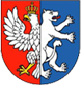 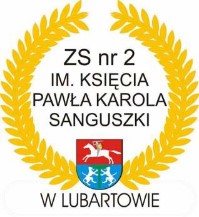 HONOROWY PATRONAT STAROSTY LUBARTOWSKIEGOXII Powiatowy Konkurs Recytatorskiim. Zbigniewa Herbertapod hasłem:Krajobraz po burzy	Zapraszamy Państwa do udziału w XII Powiatowym Konkursie Recytatorskim im. Zbigniewa Herberta organizowanym przez  
Zespół Szkół nr 2 im. Księcia Pawła Karola Sanguszki w Lubartowie. Regulamin konkursuI. AdresaciW konkursie mogą wziąć udział uczniowie klas VIII szkół podstawowych 
i uczniowie szkół ponadpodstawowych.II. Założenia programoweCelem konkursu jest propagowanie poezji i prozy Zbigniewa Herberta oraz zachęcenie młodzieży do poszukiwań repertuarowych 
i interpretacyjnych. W tym roku uczestnicy przygotowują dwa utwory. Jeden tekst – Zbigniewa Herberta, odnoszący się do wartości uniwersalnych i zawierający aktualne przesłanie, które może stanowić pewien drogowskaz, szczególnie w trudnej rzeczywistości; drugi – dowolnego twórcy, który podejmuje podobną tematykę. Tekst drugi może być utworem poetyckim lub fragmentem prozy.  Zachęcamy uczestników do twórczych poszukiwań. Mamy nadzieję, że opiekunowie pomogą sięgnąć do utworów, które nie goszczą 
w podręcznikach szkolnych. Oryginalność wyboru tekstów będzie jednym z kryteriów oceny Jury. Łączny czas prezentacji nie może przekroczyć 5 minut. Organizator zastrzega sobie prawo przerywania dłuższych prezentacji. III. Zasady uczestnictwaUczestnictwo w konkursie jest dobrowolne.Wymogiem organizacyjnym udziału w konkursie jest podanie danych osobowych uczestnika (imienia i nazwiska oraz nazwy 
i adresu szkoły) oraz danych osobowych instruktora-nauczyciela (imienia i nazwiska). Organizator informuje, iż będzie wykonywał dokumentację multimedialną imprezy, która będzie wykorzystywana bez ograniczeń czasowych i terytorialnych w kontekście dokumentalnym, informacyjnym oraz promocyjnym konkursu.Każdy niepełnoletni uczeń powinien dostarczyć pisemne oświadczenie o wyrażeniu zgody przez rodzica/opiekuna prawnego na publikację danych osobowych oraz wizerunku swojego dziecka w mediach lokalnych oraz na stronach internetowych do celów promocyjnych oraz reklamowych (Załącznik nr 1).Każdy uczeń pełnoletni powinien dostarczyć pisemne oświadczenie o wyrażeniu zgody na publikację swoich danych osobowych oraz wizerunku w mediach lokalnych oraz na stronach internetowych do celów promocyjnych oraz reklamowych (Załącznik nr 2).Zgłoszenie do konkursu jest traktowane jako akceptacja niniejszego regulaminu. IV. Kryteria ocenyOceny prezentacji konkursowych dokona Jury powołane przez organizatora.Kryteria oceny:oryginalność zestawienia tekstów,aktualność problematyki i przesłania prezentowanych tekstów,interpretacja utworów,wyraz artystyczny,dostosowanie tekstów do możliwości interpretacyjnych recytatora.Na laureatów i uczestników czekają nagrody rzeczowe, dyplomy i inne upominki. Werdykt Jury jest niepodważalny. Jak zawsze liczymy na Państwa udział.V. Terminy – konkurs recytatorskiNa zgłoszenia czekamy do 20 maja  2022 r. Konkurs odbędzie się 31 maja 2022 r. o godz. 10.00. Zgłoszenia należy wysyłać pocztą na adres: Zespół Szkół nr 2 w Lubartowie, ulica Chopina 6, 21-100 Lubartów lub elektronicznie na następujące konto: powiatowykonkursrecytatorski@gmail.com.W razie pytań i wszelkich wątpliwości proszę dzwonić do organizatora, tel. 505 303 109, 507 177 825, 505 892 200.VI. OrganizatorZespół Szkół nr 2 im. Księcia Pawła Karola Sanguszki w Lubartowie, ul. Chopina 6, 21 – 100 Lubartów.